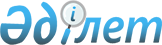 Об утверждении паспортов республиканских бюджетных программ Агентства таможенного контроля Республики Казахстан на 2002 годПостановление Правительства Республики Казахстан от 26 декабря 2002 года N 1369      В соответствии с Законом  Республики Казахстан от 1 апреля 1999 года "О бюджетной системе" и Указом  Президента Республики Казахстан от 28 августа 2002 года N 931 "О мерах по дальнейшему совершенствованию системы государственного управления Республики Казахстан" Правительство Республики Казахстан постановляет: 

      1. Утвердить паспорта республиканских бюджетных программ Агентства таможенного контроля Республики Казахстан на 2002 год согласно приложениям 1, 2, 3, 4, 5, 6, 7, 8 и 9. 

      2. Внести в постановление  Правительства Республики Казахстан от 30 января 2002 года N 137 "Об утверждении паспортов республиканских бюджетных программ Министерства государственных доходов Республики Казахстан на 2002 год" следующие изменения: 

      в пункте 1 цифры "1-26" заменить цифрами "2, 4, 5, 8, 10, 11, 12, 13, 14, 16, 17, 18, 19, 20, 22, 23, 24"; 

      приложения 1, 3, 6, 7, 9, 15, 21, 25, 26 к указанному постановлению исключить. 

      3. Настоящее постановление вступает в силу со дня подписания.       Премьер-Министр 

      Республики Казахстан 

                                                 Приложение 1 Утверждено              

постановлением Правительства     

Республики Казахстан         

от 26 декабря 2002 года N 1369     Паспорт 

республиканской бюджетной программы 

001 "Административные затраты" 

на 2002 год       1. Стоимость: 2 296 316 тысяч тенге (два миллиарда двести девяносто шесть миллионов триста шестнадцать тысяч тенге). 

      2. Нормативно-правовая основа бюджетной программы: статьи 21-25 Закона  Республики Казахстан от 23 июля 1999 года N 453-I "О государственной службе"; Указ  Президента Республики Казахстан от 25 марта 2001 года N 575 "О единой системе оплаты труда работников органов Республики Казахстан, содержащихся за счет государственного бюджета"; Указ  Президента Республики Казахстан от 28 августа 2002 года N 931 "О мерах по дальнейшему совершенствованию системы государственного управления Республики Казахстан"; постановление  Правительства Республики Казахстан от 27 декабря 2001 года N 1715 "О реализации Закона Республики Казахстан "О республиканском бюджете на 2002 год"; постановление  Правительства Республики Казахстан от 15 октября 2002 года N 1128 "О внесении изменения в постановление Правительства Республики Казахстан от 27 декабря 2001 года N 1715"; постановление  Правительства Республики Казахстан от 11 января 2002 года N 39 "Об утверждении лимитов штатной численности"; постановление  Правительства Республики Казахстан от 6 сентября 2002 года N 981 "Вопросы Агентства таможенного контроля Республики Казахстан". 

      3. Источник финансирования бюджетной программы: средства республиканского бюджета. 

      4. Цель бюджетной программы: обеспечение деятельности центрального аппарата Агентства таможенного контроля и территориальных подразделений для достижения максимально эффективного выполнения возложенных функций. 

      5. Задачи бюджетной программы: содержание аппарата Агентства таможенного контроля Республики Казахстан и его территориальных подразделений. 

      6. План мероприятий по реализации бюджетной программы: 

__________________________________________________________________ 

 N ! Код  ! Код !Наименование ! Мероприятия   !Сроки   !Ответст- 

п/п!прог- !под- ! программ    ! по реализации !реализа-!венные  

   !раммы !прог-!(подпрограмм)! программ      !ции     !исполнители 

   !      !раммы!             !(подпрограмм)  !        ! 

------------------------------------------------------------------ 

 1 !   2  !  3  !       4     !       5       !    6   !     7 

------------------------------------------------------------------  

     001         Администра- 

                 тивные затраты 

            001  Аппарат        Содержание     В те-    Агентство 

                 центрального   центрального   чение    таможенного 

                 органа         аппарата       года     контроля 

                                Агентства               Республики 

                                таможенного             Казахстан 

                                контроля 

                                Республики 

                                Казахстан 

                                согласно 

                                утвержденному 

                                лимиту штатной 

                                численности в 

                                количестве 

                                250 единиц 

             002  Аппарат       Содержание              Агентство 

                  территориаль- территориаль-           таможенного 

                  ных органов   ных подразде-           контроля 

                                лений Агентства         Республики 

                                таможенного             Казахстан 

                                контроля 

                                Республики 

                                Казахстан 

                                согласно 

                                утвержденному 

                                лимиту штатной 

                                численности 

                                в количестве 

                                5582 единицы 

-------------------------------------------------------------------- 

      7. Ожидаемые результаты выполнения бюджетной программы: качественные и своевременное выполнение возложенных на Агентство таможенного контроля Республики Казахстан функций. 

                                                 Приложение 2 Утверждено              

постановлением Правительства     

Республики Казахстан         

от 26 декабря 2002 года N 1369     Паспорт 

республиканской бюджетной программы 

035 "Печатание акцизных и учетно-контрольных марок, 

свидетельств и патентов" 

на 2002 год       1. Стоимость: 25 000 тысяч тенге (двадцать пять миллионов тенге) 

      2. Нормативно-правовая основа бюджетной программы: статьи 264 , 371, 374  и 549 Кодекса  Республики Казахстан от 12 июня 2001 года "О налогах и других обязательных платежах в бюджет" (Налоговый кодекс); Указ  Президента Республики Казахстан от 28 августа 2002 года N 931 "О мерах по дальнейшему совершенствованию системы государственного управления Республики Казахстан"; постановление  Правительства Республики Казахстан от 27 декабря 2001 года N 1715 "О реализации Закона Республики Казахстан "О республиканском бюджете на 2002 год"; постановление  Правительства Республики Казахстан от 15 октября 2002 года N 1128 "О внесении изменения в постановление Правительства Республики Казахстан от 27 декабря 2001  года N 1715"; постановление  Правительства Республики Казахстан от 21 июня 2001 года N 846 "О маркировке отдельных видов подакцизных товаров марками акцизного сбора". 

      3. Источники финансирования бюджетной программы: средства республиканского бюджета. 

      4. Цель бюджетной программы: своевременное обеспечение импортеров алкогольной и табачной продукции марками акцизного сбора на алкогольную и табачную продукцию. 

      5. Задачи бюджетной программы: печатание марок акцизного сбора на алкогольную и табачную продукцию. 

      6. План мероприятий по реализации бюджетной программы: 

__________________________________________________________________ 

 N ! Код  ! Код !Наименование ! Мероприятия   !Сроки   !Ответст- 

п/п!прог- !под- ! программы   ! по реализации !реализа-!венные  

   !раммы !прог-!(подпрограмм)! программ      !ции     !исполнители 

   !      !раммы!             !(подпрограмм)  !        ! 

------------------------------------------------------------------ 

 1 !   2  !  3  !       4     !       5       !    6   !     7 

------------------------------------------------------------------ 

     035         Печатание      Изготовление    В тече- Агентство 

                 акцизных и     и приобретение  ние     таможенного 

                 учетно-        марок акцизного года    контроля 

                 контрольных    сбора в среднем         Республики 

                 марок, свиде-  в количестве            Казахстан 

                 тельств и      52 005,8 тысяч 

                 патентов       штук, в том 

                                числе: на 

                                алкогольную 

                                продукцию - 

                                6 060,8 тысяч 

                                штук; 

                                на табачную 

                                продукцию - 

                                45 945 тысяч 

                                штук. 

------------------------------------------------------------------- 

      7. Ожидаемые результаты выполнения бюджетной программы: защита потребителей от недоброкачественной алкогольной и табачной продукции, а также своевременное и полное зачисление акцизов в доход государственного бюджета. 

                                                 Приложение 3 Утверждено              

постановлением Правительства     

Республики Казахстан         

от 26 декабря 2002 года N 1369     Паспорт 

республиканской бюджетной программы 

 031 "Обеспечение таможенного контроля с применением служебно-розыскных собак" на 2002 год       1. Стоимость: 33 000 тысяч тенге (тридцать три миллиона тенге). 

      2. Нормативно-правовая основа бюджетной программы: статья 9 Закона  Республики Казахстан от 20 июля 1995 года N 2368 "О таможенном деле в Республике Казахстан"; Указ  Президента Республики Казахстан от 16 мая 2000 года N 395 "Об утверждении "Государственной программы по борьбе с наркоманией и наркобизнесом в Республике Казахстан на 2000-2003 годы"; Указ  Президента Республики Казахстан от 28 августа 2002 года N 931 "О мерах по дальнейшему совершенствованию системы государственного управления Республики Казахстан"; постановление  Правительства Республики Казахстан от 27 декабря 2001 года N 1715 "О реализации Закона Республики Казахстан "О республиканском бюджете на 2002 год";   постановление  Правительства Республики Казахстан от 15 октября 2002 года N 1128 "О внесении изменения в постановление Правительства Республики Казахстан от 27 декабря 2001 года N 1715"; постановление  Правительства Республики Казахстан от 22 ноября 2000 года N 1746 "Об утверждении программы реформирования таможенной службы Республики Казахстан"; постановление  Правительства Республики Казахстан от 15 февраля 2001 года N 230 "О создании государственного учреждения "Кинологический центр" Таможенного комитета Министерства государственных доходов Республики Казахстан". 

      3. Источники финансирования бюджетной программы: средства республиканского бюджета. 

      4. Цель бюджетной программы: повышение эффективности таможенного контроля. 

      5. Задачи бюджетной программы: содержание и развитие Кинологического центра Агентства таможенного контроля Республики Казахстан, обучение специалистов-кинологов, воспроизводство, выращивание, ветеринарное обслуживание и соответствующая подготовка служебно-розыскных собак для поиска наркотических средств, взрывчатых веществ и оружия. 

      6. План мероприятий по реализации бюджетной программы: 

__________________________________________________________________ 

 N ! Код  ! Код !Наименование ! Мероприятия   !Сроки   !Ответст- 

п/п!прог- !под- ! программ    ! по реализации !реализа-!венные  

   !раммы !прог-!(подпрограмм)! программ      !ции     !исполнители 

   !      !раммы!             !(подпрограмм)  !        ! 

------------------------------------------------------------------ 

 1 !   2  !  3  !       4     !       5       !    6   !     7 

------------------------------------------------------------------ 

     031         Обеспечение 

                 таможенного 

                 контроля с 

                 применением 

                 служебно- 

                 розыскных 

                 собак 

            030  Кинологический Содержание      В       Агентство 

                 центр          сотрудников     течение таможенного 

                                Кинологического года    контроля 

                                центра согласно         Республики 

                                утвержденному           Казахстан 

                                лимиту штатной 

                                численности 

                                в количестве 

                                40 человек. 

                                Обучение 

                                кинологов-100 

                                человек. 

                                Приобретение 

                                собак - 40 

                                единиц, 

                                снаряжения-180 

                                комплектов, 

                                ветеринарных и 

                                медицинских 

                                препаратов, 

                                питания для 

                                собак, замени- 

                                телей наркоти- 

                                ческих средств- 

                                20 комплектов, 

                                заменителей 

                                взрывчатых 

                                веществ - 

                                10 комплектов. 

                                Ведение племен- 

                                ной деятельности 

                                (государственная 

                                регистрация 

                                молодняка), 

                                проведение 

                                соревнований со 

                                служебно-розыск- 

                                ными собаками, 

                                оборудование 

                                учебных классов 

                                и специальных 

                                дрессированных 

                                площадок. 

-------------------------------------------------------------------- 

      7. Ожидаемые результаты выполнения программы: увеличение числа подготовленных специалистов-кинологов, увеличение количества изъятых наркотических средств, взрывчатых веществ и оружия. 

                                                 Приложение 4 Утверждено              

постановлением Правительства     

Республики Казахстан         

от 26 декабря 2002 года N 1369     Паспорт 

республиканской бюджетной программы 

200 "Материально-техническое обеспечение 

таможенных органов" 

на 2002 год       1. Стоимость: 254 294 тысячи тенге (двести пятьдесят четыре миллионов двести девяносто четыре тысячи тенге). 

      2. Нормативно-правовая основа бюджетной программы: статьи 405 Закон  Республики Казахстан от 20 июля 1995 года N 2368 "О таможенном деле в Республике Казахстан"; Указ  Президента Республики Казахстан от 29 июня 2001 года N 645 "О создании специальной экономической зоны "Астана - новый город"; Указ  Президента Республики Казахстан от 28 августа 2002 года N 931 "О мерах по дальнейшему совершенствованию системы государственного управления Республики Казахстан"; постановление  Правительства Республики Казахстан от 27 декабря 2001 года N 1715 "О реализации Закона Республики Казахстан "О республиканском бюджете на 2002 год"; постановление  Правительства Республики Казахстан от 15 октября 2002 года N 1128 "О внесении изменения в постановление Правительства Республики Казахстан от 27 декабря 2001 года N 1715"; постановление  Правительства Республики Казахстан от 25 февраля 2000 года N 301 "Об одобрении концепции совершенствования таможенной службы Республики Казахстан на 2000-2002 годы"; постановление  Правительства Республики Казахстан от 12 августа 2000 года N 1247 "Об утверждении перечня форменной одежды и знаков различия должностных лиц таможенных органов Республики Казахстан". 

      3. Источники финансирования бюджетной программы: средства республиканского бюджета. 

      4. Цель бюджетной программы: создание надлежащих условий для успешного исполнения возложенных функциональных задач, поставленных Правительством Республики Казахстан перед органами Агентства таможенного контроля Республики Казахстан. 

      5. Задачи бюджетной программы: укрепление и развитие материально-технической базы органов Агентства таможенного контроля Республики Казахстан. 

      6. Планы мероприятий по реализации бюджетной программы: 

__________________________________________________________________ 

 N ! Код  ! Код !Наименование ! Мероприятия   !Сроки   !Ответст- 

п/п!прог- !под- ! программ    ! по реализации !реализа-!венные  

   !раммы !прог-!(подпрограмм)! программ      !ции     !исполнители 

   !      !раммы!             !(подпрограмм)  !        ! 

------------------------------------------------------------------ 

 1 !   2  !  3  !       4     !       5       !    6   !     7 

------------------------------------------------------------------ 

     200         Материально-   Приобретение    В       Агентство 

                 техническое    1 служебного    течение таможенного 

                 обеспечение    здания для      года    контроля 

                 таможенных     областного              Республики 

                 органов        территориаль-           Казахстан 

                                ного подраз- 

                                деления и 1 

                                здания для 

                                вновь создан- 

                                ного таможен- 

                                ного органа 

                                на территории 

                                специальной 

                                экономической 

                                зоны "Астана- 

                                новый город". 

                                Приобретение 

                                в среднем: 

                                автотранспор- 

                                та - 4 единицы, 

                                офисной мебели- 

                                600 комплектов, 

                                технических 

                                средств тамо- 

                                женного конт- 

                                роля-403 комп- 

                                лекта, 

                                технических 

                                средств доку- 

                                ментирования 

                                и аудио-, видео- 

                                информации, 

                                вспомогатель- 

                                ных технических 

                                средств-696 

                                штук, средств 

                                связи, радиа- 

                                ционного кон- 

                                троля - 50 

                                комплектов; 

                                лабораторного 

                                оборудования- 

                                34 комплекта, 

                                офисной, 

                                организацион- 

                                ной и бытовой 

                                техники -121 

                                штука, формен- 

                                ного обмунди- 

                                рования - 

                                43 500 пред- 

                                метов, фурни- 

                                туры к обмунди- 

                                рованию - 

                                24 000 единиц. 

-------------------------------------------------------------------- 

      7. Ожидаемые результаты выполнения бюджетной программы: обеспечение потребности органов Агентства таможенного контроля Республики Казахстан в материально-технических средствах, осуществление частичного ремонта зданий таможенных органов, материально-техническое обеспечение вновь создаваемого таможенного органа на территории специальной экономической зоны "Астана - новый город". 

                                                 Приложение 5 Утверждено              

постановлением Правительства     

Республики Казахстан         

от 26 декабря 2002 года N 1369     Паспорт 

республиканской бюджетной программы 

301 "Строительство и реконструкция таможенных постов" 

на 2002 год       1. Стоимость: 536 000 тысяч тенге (пятьсот тридцать шесть миллионов тенге). 

      2. Нормативно-правовая основа бюджетной программы: статьи 3 , 11 Закона  Республики Казахстан от 20 июля 1995 года "О таможенном деле в Республике Казахстан"; Указ  Президента Республики Казахстан от 28 августа 2002 года N 931 "О мерах по дальнейшему совершенствованию системы государственного управления Республики Казахстан"; постановление  Правительства Республики Казахстан от 27 декабря 2001 года N 1715 "О реализации Закона Республики Казахстан "О республиканском бюджете на 2002 год"; постановление  Правительства Республики Казахстан от 15 октября 2002 года N 1128 "О внесении изменения в постановление Правительства Республики Казахстан от 27 декабря 2001 года N 1715"; постановление  Правительства Республики Казахстан от 25 февраля 2000 года N 301 "Об одобрении концепции совершенствования таможенной службы Республики Казахстан на 2000-2002 годы". 

      3. Источники финансирования бюджетной программы: средства республиканского бюджета. 

      4. Цель бюджетной программы: развитие приоритетных приграничных таможенных постов по всему периметру таможенной границы Республики Казахстан.      

      5. Задачи бюджетной программы: строительство и обустройство пунктов пропуска на границе Республики Казахстан, в том числе таможенных железнодорожных терминалов. 

      6. План мероприятий по реализации бюджетной программы: 

__________________________________________________________________ 

 N ! Код  ! Код !Наименование ! Мероприятия   !Сроки   !Ответст- 

п/п!прог- !под- ! программ    ! по реализации !реализа-!венные  

   !раммы !прог-!(подпрограмм)! программ      !ции     !исполнители 

   !      !раммы!             !(подпрограмм)  !        ! 

------------------------------------------------------------------ 

 1 !   2  !  3  !       4     !       5       !    6   !     7 

------------------------------------------------------------------ 

     301         Строительство  Разработка      В       Агентство 

                 и реконструк-  проектно-       течение таможенного 

                 ция таможен-   сметной доку-   года    контроля 

                 ных постов     ментации;               Республики 

                                строительство           Казахстан 

                                4 таможенных 

                                железнодорож- 

                                ных терминалов, 

                                6 контрольно- 

                                пропускных 

                                пунктов; 

                                строительство, 

                                реконструкция, 

                                расширение и 

                                капитальный 

                                ремонт таможен- 

                                ных постов, 

                                таможенной 

                                инфраструктуры. 

                                Завершение 

                                строительства 

                                5 таможенных 

                                постов: 

                                контрольно- 

                                пропускного 

                                пункта 

                                "Кордон" в 

                                Восточно- 

                                Казахстанской 

                                области, 

                                контрольно- 

                                пропускных 

                                пунктов 

                                "Косаман" и 

                                "Жумабай" в 

                                Кызылординской 

                                области, 

                                контрольно- 

                                пропускных 

                                пунктов "Турык" 

                                и "Сыртанжал" 

                                в Мангистауской 

                                области. 

-------------------------------------------------------------------- 

      7. Ожидаемые результаты выполнения бюджетной программы: ввод в действие 4 таможенных железнодорожных терминалов и 11 таможенных постов, обеспечение эффективности и качества таможенного контроля, безопасности и защиты государственной границы Республики Казахстан, создание социально-бытовых условий для работников контрольных органов, сервисных услуг для участников внешнеэкономической деятельности, ускорение таможенного оформления товаров и транспортных средств, социально-экономическое развитие приграничных районов, увеличение поступлений в доход государства. 

                                                 Приложение 6 Утверждено              

постановлением Правительства     

Республики Казахстан         

от 26 декабря 2002 года N 1369     Паспорт 

республиканской бюджетной программы 

036 "Обеспечение охраны таможенной границы 

Республики Казахстан" 

 на 2002 год       1. Стоимость: 40 000 тысяч тенге (сорок миллионов тенге). 

      2. Нормативно-правовая основа бюджетной программы: статья 11 Закона  РК от 20 июля 1995 года "О таможенном деле в Республике Казахстан"; Указ  Президента Республики Казахстан от 28 августа 2002 года N 931 "О мерах по дальнейшему совершенствованию системы государственного управления Республики Казахстан"; постановление  Правительства Республики Казахстан от 27 декабря 2001 года N 1715 "О реализации Закона Республики Казахстан "О республиканском бюджете на 2002 год"; постановление  Правительства Республики Казахстан от 15 октября 2002 года N 1128 "О внесении изменения в постановление Правительства Республики Казахстан от 27 декабря 2001 года N 1715". 

      3. Источники финансирования: средства республиканского бюджета. 

      4. Цель бюджетной программы: пресечение преступлений, связанных с перемещением через таможенную границу Республики Казахстан, обеспечение надлежащего таможенного контроля. 

      5. Задачи бюджетной программы: усиление контроля на таможенной границе Республики Казахстан, борьба с контрабандой, пресечение незаконного оборота через таможенную границу Республики Казахстан наркотических средств, психотропных веществ, оружия, предметов художественного, исторического и археологического достояния народов Республики Казахстан и зарубежных стран, объектов интеллектуальной собственности, видов животных и растений, находящихся под угрозой исчезновения, их частей и дериватов, других товаров; реализация задач, поставленных Главой государства и Советом Безопасности Республики Казахстан по усилению таможенного контроля на южных и юго-западных границах Республики Казахстан. 

      6. План мероприятий по реализации бюджетной программы: 

__________________________________________________________________ 

 N ! Код  ! Код !Наименование ! Мероприятия   !Сроки   !Ответст- 

п/п!прог- !под- ! программ    ! по реализации !реализа-!венные  

   !раммы !прог-!(подпрограмм)! программ      !ции     !исполнители 

   !      !раммы!             !(подпрограмм)  !        ! 

------------------------------------------------------------------ 

 1 !   2  !  3  !       4     !       5       !    6   !     7 

------------------------------------------------------------------ 

     036         Обеспечение    Оплата услуг    В       Агентство 

                 охраны тамо-   профессиональ-  течение таможенного 

                 женной границы ных водолазов   года    контроля 

                 Республики     для проведения          Республики 

                 Казахстан      досмотра под-           Казахстан 

                                водной части 

                                морских судов 

                                с использова- 

                                нием видео и 

                                фотосъемки с 

                                целью исключе- 

                                ния возможнос- 

                                ти провоза на 

                                территорию 

                                Республики 

                                Казахстан 

                                нелегальных 

                                грузов. 

                                Количество 

                                обследуемых 

                                морских судов 

                                составляет 

                                129 единиц, 

                                со средней 

                                площадью 

                                обследования 

                                одного судна 

                                около 30 000 

                                квадратных 

                                метров. 

------------------------------------------------------------------- 

      7. Ожидаемые результаты выполнения бюджетной программы: пресечение несанкционированного перемещения через таможенную границу физических лиц, контрабандных грузов, наркотических средств, прекурсоров, взрывчатых веществ, оружия, боеприпасов и других запрещенных предметов; увеличение поступлений в республиканский бюджет. 

                                                 Приложение 7 Утверждено              

постановлением Правительства     

Республики Казахстан         

от 26 декабря 2002 года N 1369     Паспорт 

республиканской бюджетной программы 

500 "Сопровождение таможенной информационной 

системы "ТАИС" на 2002 год       1. Стоимость: 333 443 тысяч тенге (триста тридцать три миллиона четыреста сорок три тысячи тенге). 

      2. Нормативно-правовая основа бюджетной программы: Указ  Президента Республики Казахстан от 28 августа 2002 года N 931 "О мерах по дальнейшему совершенствованию системы государственного управления Республики Казахстан"; постановление  Правительства Республики Казахстан от 27 декабря 2001 года N 1715 "О реализации Закона Республики Казахстан "О республиканском бюджете на 2002 год"; постановление  Правительства Республики Казахстан от 15 октября 2002 года N 1128 "О внесении изменения в постановление Правительства Республики Казахстан от 27 декабря 2001 года N 1715"; постановление   Правительства Республики Казахстан от 12 сентября 1996 года N 1112 "О мерах по усовершенствованию работы таможенных органов Республики Казахстан"; постановление  Правительства Республики Казахстан от 25 февраля 2000 года N 301 "Об одобрении концепции совершенствования таможенной службы Республики Казахстан на 2000-2002 годы"; распоряжение  Премьер-Министра Республики Казахстан от 7 октября 1996 года N 472-р "Об автоматизации таможенных органов Республики Казахстан". 

      3. Источник финансирования бюджетной программы: средства республиканского бюджета. 

      4. Цель бюджетной программы: поддержание в рабочем состоянии Таможенной автоматизированной информационной системы таможенной службы Республики Казахстан, автоматизация процессов таможенного оформления с целью повышения отчислений таможенных сборов и платежей в бюджет, борьба с коррупцией, централизованное формирование баз данных электронных копий грузовых таможенных деклараций, ведение на основе формируемых баз статистики внешней торговли Республики Казахстан, мониторинг основных показателей деятельности таможенных органов Республики Казахстан для предоставления заинтересованным министерствам и ведомствам. 

      5. Задачи бюджетной программы: обеспечение устойчивого функционирования информационной системы таможенной службы Республики Казахстан, сопровождение информационных систем. 

      6. План мероприятий по реализации бюджетной программы: 

__________________________________________________________________ 

 N ! Код  ! Код !Наименование ! Мероприятия   !Сроки   !Ответст- 

п/п!прог- !под- ! программ    ! по реализации !реализа-!венные  

   !раммы !прог-!(подпрограмм)! программ      !ции     !исполнители 

   !      !раммы!             !(подпрограмм)  !        ! 

------------------------------------------------------------------ 

 1 !   2  !  3  !       4     !       5       !    6   !     7 

------------------------------------------------------------------  

 1   500         Сопровождение  Техническое    В течение Агентство 

                 таможенной     обслуживание   года      таможен- 

                 информационной 79 серверов              ного 

                 системы "ТАИС" баз данных.              контроля 

                                Оплата систем-           Республики 

                                но-технической           Казахстан 

                                поддержки 

                                (сопровождение) 

                                серверов баз 

                                данных, обес- 

                                печение гаран- 

                                тийного и после- 

                                гарантийного 

                                ремонта серве- 

                                ров баз данных. 

                                Оплата работ 

                                по своевремен- 

                                ному обновлению            

                                системной плат- 

                                формы серверов 

                                баз данных. 

                                Оплата работ по 

                                сопровождению 

                                компьютерного 

                                оборудования, 

                                работающего в 

                                рамках Таможен- 

                                ной автоматизи- 

                                рованной инфор- 

                                мационной сис- 

                                темы - более 

                                2000 единиц, 

                                вычислительной 

                                и офисной 

                                техники. 

                                Сопровождение 

                                прикладного и 

                                программного 

                                обеспечения 

                                автоматизиро- 

                                ванного рабочего 

                                места "Универ- 

                                сальный", 

                                доработка и 

                                актуализация 

                                модулей приклад- 

                                ного програм- 

                                много обеспе- 

                                чения в соответ- 

                                ствии с законо- 

                                дательной базой 

                                Республики 

                                Казахстан. 

                                Оплата предос- 

                                тавления каналов 

                                связи. Техни- 

                                ческое обслужи- 

                                вание телеком- 

                                муникационного 

                                оборудования 

                                Республиканской 

                                сети передачи 

                                данных. 

                                Проведение 

                                работ по под- 

                                держке системы 

                                управления баз 

                                данных Informix. 

                                Проведение 

                                обучения 15 

                                сотрудников 

                                таможенных ор- 

                                ганов Республики 

                                Казахстан в рам- 

                                ках системной 

                                технической 

                                поддержки. 

                                Сопровождение 

                                аппаратно- 

                                программного 

                                комплекса ROLAP- 

                                центра, обеспе- 

                                чение устойчи- 

                                вого функциони- 

                                рования системы,  

                                своевременного 

                                обновления 

                                средств анали- 

                                тики. Проведение 

                                работ по сопро- 

                                вождению 79 

                                локальных вычис- 

                                лительных сетей 

                                на 1500 точек 

                                подключения. 

-------------------------------------------------------------------- 

      7. Ожидаемые результаты выполнения бюджетной программы: обеспечение бесперебойной работы 79 комплексно-автоматизированных таможенных постов и таможенных управлений, обеспечение технической поддержки серверов баз данных электронных копий грузовых таможенных деклараций, техническое сопровождение вычислительной и офисной техники. 

                                                 Приложение 8 Утверждено              

постановлением Правительства      

Республики Казахстан          

от 26 декабря 2002 года N 1369     Паспорт 

республиканской бюджетной программы 

600 "Развитие таможенной информационной системы "ТАИС" 

на 2002 год       1. Стоимость: 78 078 тысяч тенге (семьдесят восемь миллионов семьдесят восемь тысяч тенге). 

      2. Нормативно-правовая основа бюджетной программы: Указ  Президента Республики Казахстан от 28 августа 2002 года N 931 "О мерах по дальнейшему совершенствованию системы государственного управления Республики Казахстан"; постановление  Правительства Республики Казахстан от 27 декабря 2001 года N 1715 "О реализации Закона Республики Казахстан "О республиканском бюджете на 2002 год"; постановление  Правительства Республики Казахстан от 15 октября 2002 года N 1128 "О внесении изменения в постановление Правительства Республики Казахстан от 27 декабря 2001 года N 1715"; постановление   Правительства Республики Казахстан от 12 сентября 1996 года N 1112 "О мерах по усовершенствованию работы таможенных органов Республики Казахстан"; постановление  Правительства Республики Казахстан от 25 февраля 2000 года N 301 "Об одобрении концепции совершенствования таможенной службы Республики Казахстан на 2000-2002 годы"; распоряжение  Премьер-Министра Республики Казахстан от 7 октября 1996 года N 472-р "Об автоматизации таможенных органов Республики Казахстан". 

      3. Источники финансирования бюджетной программы: средства республиканского бюджета. 

      4. Цель бюджетной программы: дальнейшее внедрение Таможенной автоматизированной информационной системы таможенной службы Республики Казахстан, автоматизация процессов таможенного оформления с целью повышения отчислений таможенных сборов и платежей в бюджет, борьба с коррупцией, централизованное формирование баз данных электронных копий грузовых таможенных деклараций, ведение на основе формируемых баз статистики внешней торговли Республики Казахстан, мониторинг основных показателей деятельности таможенных органов Республики Казахстан для предоставления заинтересованным министерствам и ведомствам. 

      5. Задачи бюджетной программы: внедрение информационных технологий в Таможенную автоматизированную информационную систему, дальнейшее развитие таможенной информационной системы. 

      6. План мероприятий по реализации бюджетной программы: 

__________________________________________________________________ 

 N ! Код  ! Код !Наименование ! Мероприятия   !Сроки   !Ответст- 

п/п!прог- !под- ! программ    ! по реализации !реализа-!венные  

   !раммы !прог-!(подпрограмм)! программ      !ции     !исполнители 

   !      !раммы!             !(подпрограмм)  !        ! 

------------------------------------------------------------------ 

 1 !   2  !  3  !       4     !       5       !    6   !     7 

------------------------------------------------------------------ 

 1   600         Развитие      Создание техни-  В       Агентство 

                 таможенной    ческого задания  течение таможенного 

                 информацион-  на проектирова-  года    контроля 

                 ной системы   ние хранилища,           Республики 

                 "ТАИС"        инсталляция              Казахстан 

                               базы данных 

                               хранилища, напи- 

                               сание аналити- 

                               ческого прик- 

                               ладного програм- 

                               много обеспече- 

                               ния, его инстал- 

                               ляция в Цент- 

                               ральном аппарате 

                               Агентства тамо- 

                               женного контроля. 

                               Дополнительное 

                               создание 25 ло- 

                               кальных вычис- 

                               лительных сетей 

                               и 4 наземных 

                               линий связи на 

                               таможенных постах. 

                               Создание пилот- 

                               ного проекта 

                               системы видео- 

                               контроля на 2 

                               приграничных 

                               таможенных пос- 

                               тах. Пилотная 

                               эксплуатация 

                               прикладного 

                               программного 

                               обеспечения. 

                               Модернизация и 

                               замена выведен- 

                               ных из эксплуа- 

                               тации персона- 

                               льных компью- 

                               теров в коли- 

                               честве в сред- 

                               нем 250 единиц. 

-------------------------------------------------------------------- 

      7. Ожидаемые результаты выполнения бюджетной программы: использование аналитики при построении прогнозов развития внешней экономики Республики Казахстан, оснащение таможенных органов Республики Казахстан компьютерной и офисной техникой, с необходимыми техническими параметрами, развитие информационной инфраструктуры Таможенной автоматизированной информационной системы, создание пилотного проекта Системы видеоконтроля за пересечением автотранспортных средств через границу Республики Казахстан. 

                                                 Приложение 9 Утверждено              

постановлением Правительства      

Республики Казахстан          

от 26 декабря 2002 года N 1369     Паспорт 

республиканской бюджетной программы 

037 "Уплата таможенных платежей и налогов за 

переоформление товаров, ранее оформленных в режиме 

"Свободная таможенная зона" на 2002 год       1. Стоимость: 137 500 тысяч тенге (сто тридцать семь миллионов пятьсот тысяч тенге). 

      2. Нормативно-правовая основа бюджетной программы: статьи 27 , 72, 79 Закона  Республики Казахстан от 20 июля 1995 года N 2368 "О таможенном деле в Республике Казахстан"; Указ  Президента Республики Казахстан от 28 июля 2000 года N 421 "Об упразднении специальной экономической зоны города Астаны"; Указ  Президента Республики Казахстан от 28 августа 2002 года N 931 "О мерах по дальнейшему совершенствованию системы государственного управления Республики Казахстан"; постановление  Правительства Республики Казахстан от 27 декабря 2001 года N 1715 "О реализации Закона Республики Казахстан "О республиканском бюджете на 2002 год"; постановление  Правительства Республики Казахстан от 15 октября 2002 года N 1128 "О внесении изменения в постановление Правительства Республики Казахстан от 27 декабря 2001 года N 1715". 

      3. Источники финансирования бюджетной программы: средства республиканского бюджета. 

      4. Цель бюджетной программы: выполнение требований действующего таможенного законодательства. 

      5. Задачи бюджетной программы: в связи с упразднением специальной экономической зоны города Астаны, переоформление товаров, ранее оформленных государственными учреждениями в режиме "свободная таможенная зона", в иной таможенный режим с уплатой причитающихся таможенных платежей и налогов в государственный бюджет.      

      6. План мероприятий по реализации бюджетной программы: 

__________________________________________________________________ 

 N ! Код  ! Код !Наименование ! Мероприятия   !Сроки   !Ответст- 

п/п!прог- !под- ! программы   ! по реализации !реализа-!венные  

   !раммы !прог-!(подпрограмм)! программ      !ции     !исполнители 

   !      !раммы!             !(подпрограмм)  !        ! 

------------------------------------------------------------------ 

 1 !   2  !  3  !       4     !       5       !    6   !     7 

------------------------------------------------------------------ 

     037         Уплата тамо-  Оплата за бро-  В течение Агентство 

                 женных плате- керские услуги  года      таможенного 

                 жей и налогов по таможенному            контроля 

                 за переоформ- оформлению,               Республики 

                 ление товаров,количество                Казахстан 

                 ранее оформ-  грузовых тамо- 

                 ленных в ре-  женных декла- 

                 жиме "Свобод- раций - 44 шту- 

                 ная таможен-  ки. Оплата за 

                 ная зона"     услуги незави- 

                               симой эксперти- 

                               зы по оценке 

                               товаров, в коли- 

                               честве оценочных 

                               актов - 20 штук. 

                               Погашение задол- 

                               женности по 

                               таможенным пла- 

                               тежам и налогам 

                               государственных 

                               учреждений перед 

                               государственным             

                               бюджетом, коли- 

                               чество грузовых 

                               таможенных дек- 

                               лараций - 44 

                               штуки. 

-------------------------------------------------------------------- 

      7. Ожидаемые результаты выполнения бюджетной программы: погашение задолженности по таможенным платежам и налогам государственных учреждений перед государственным бюджетом. 
					© 2012. РГП на ПХВ «Институт законодательства и правовой информации Республики Казахстан» Министерства юстиции Республики Казахстан
				